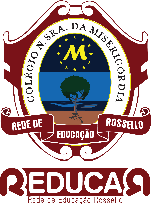 COLÉGIO NOSSA SENHORA DA MISERICÓRDIARio de Janeiro, 02 de fevereiro de 2021Prezados Alunos, Pais e Responsáveis,
Daremos início às aulas online a partir do dia 03/02 (4ª feira) de acordo com o horário de cada turma.
Para isso, fiquem atentos aos horários que foram informados no site do Colégio para garantir a sua presença nas aulas.
Sobre a aula online:

• Utilizaremos o GOOGLE MEET;
• Será necessário baixar o App Google Meet no seu celular ou acessar no computador;
• O convite de acesso à aula será enviado pelo aplicativo Escola em Movimento. Você precisará desse link para entrar na aula;
• Sabemos que poderão ocorrer dificuldades e imprevistos, mas apostamos que essa experiência será muito valiosa para todos nós. Contudo, as aulas não serão gravadas. Sendo assim, vamos juntos!

ORIENTAÇÕES DE BOAS PRÁTICAS:

• Acesse o Google Meet poucos minutos antes da aula começar. Atenção ao horário agendado!

• Se possível, use fone de ouvido;

• Vamos exercitar o diálogo e cooperação entre os colegas e o(a) professor(a)? Para isso, o microfone e a câmera desligados facilitarão a comunicação, a melhor conexão além de evitar a transmissão dos sons particulares da sua casa. Estejam presentes e envolvidos;

• Defina um ambiente para o seu estudo, tendo por perto o seu material. Desligue a TV e deixe o seu celular no modo silencioso. Mantenha a sua garrafinha de água por perto. Posicione-se de preferência tendo uma parede atrás de você (isso facilitará);

• Você não precisará usar uniforme, mas atenção ao cuidado na escolha do figurino, pois estaremos em aula, mesmo sendo virtual;

• Fará parte dos “combinados” com o(a) professor(a) os momentos para habilitar ou desabilitar tanto a câmera quanto o microfone, bem como realizar e corrigir tarefas e fazer perguntas no chat. No início, pode parecer complicado, mas logo estaremos todos craques!

• O momento das aulas será destinado aos alunos. Sabemos que o apoio e o acompanhamento de vocês será fundamental nesta cultura digital e de aprendizagem que estamos vivenciando. Pedimos que em caso de dúvida, por favor não interfiram durante as aulas, mas utilizem o canal de comunicação pelo APP Escola em Movimento ou pelo celular institucional da Coordenação.

Sigamos firmes e unidos com empatia e esperança de dias melhores.AtenciosamenteCoordenador Pedagógico - Cid